Краткосрочный проект в первой младшей группе «Волшебница вода»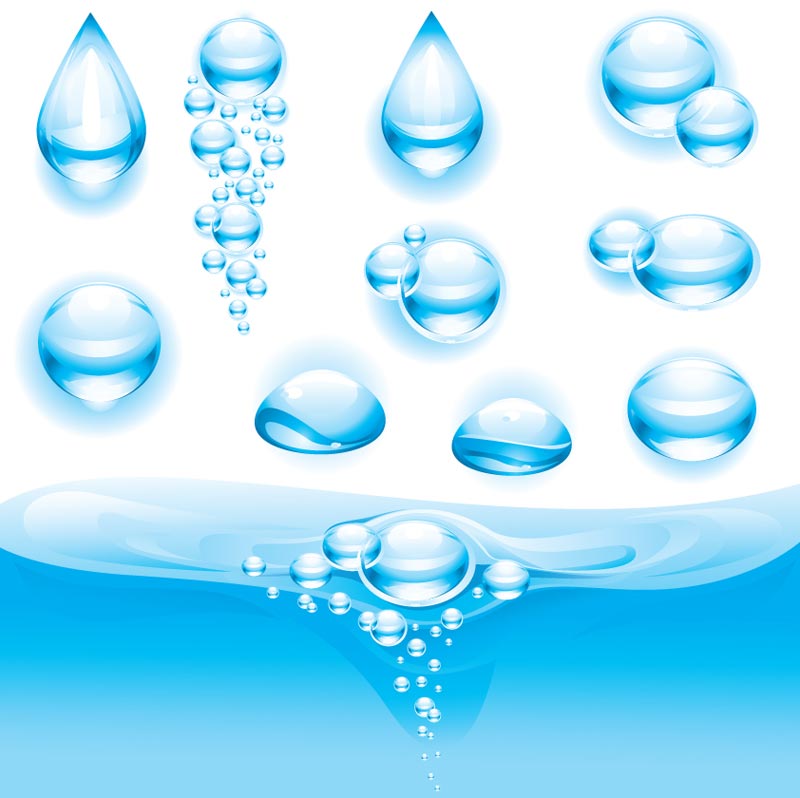 Тип проекта: познавательно-игровойУчастники: дети 1-й младшей  группы «Котята», воспитатель.По продолжительности: краткосрочный По характеру содержания: ребенок и природаАктуальность Первое вещество, с которым с удовольствием знакомиться ребенок, этовода. Она дает ребенку приятные ощущения, развивает различные рецепторыи предоставляет практически неограниченные возможности познавать мир исебя в нем. Вода повсюду. Она и вокруг нас: в океанах и морях, реках и озёрах, вдожде и снеге, в льдинах и водопроводных трубах, в питье и пище. Водаглавный компонент жизни. Она необходима для жизнедеятельности растенийи животных. Вода бывает разная: жидкая, твердая и газообразная; пресная исоленая. Её используют для питья и пищи, для умывания, летом – дляотдыха, зимой – для отопления. Для человека вода является более ценнымприродным богатством, она незаменима.В дошкольном детстве закладываются основы личности, в том числепозитивное отношение к природе, окружающему миру. Детский сад являетсяпервым звеном системы непрерывного экологического образования. Поэтомуформирование у детей основы культуры рационального природопользованиянеобходимо начинать с самого раннего возраста, а игры с водой можнорассматривать как один из самых приятных способов обучения и привитиякультурно-гигиенических навыков и исследовательской деятельности. С целью формирования культуры природопользования, в частности,воспитания бережного отношения к воде, в нашей группе был разработанпроект «Волшебница вода» для детей младшего дошкольного возраста.Цель проекта: обогащение знаний детей о воде как природном объекте,формирование понимания необходимости беречь воду.Задачи проекта: Формировать познавательную активность детей  припроведении  наблюдений, исследований. Познакомить детей раннего возрастас водой её значение и свойствами. Развить наблюдательность с помощью игрс водой. Обогатить словарный запас детей по данной теме. Развитьэмоциональную отзывчивость на  музыкальные  и литературныепроизведения. Воспитывать бережное отношение к воде.Планируемый результат: Расширение знаний детей о воде, ее свойствах и ее роли  в окружающем  мире; обогащение активного и пассивного словаря детей  за счет  слов:  «вода, водичка, прозрачная, без цвета, без вкуса, без запаха,льется, журчит, бежит, капает, мыть, вытирать, наливать, поливать, купаться,мокрый, сухой и т. д.»; развитие у детей познавательного интереса, наблюдательности; принятие активного участия в продуктивной деятельности; проявлениеэмоциональной отзывчивости.Мероприятия по реализации проекта:Художественно - творческая деятельность:-Чтение потешек «Водичка, водичка», «Ай лады, лады, лады»-чтение отрывка стихотворения «Что такое хорошо и что такое плохо» …»,«Два веселых гуся», «Щечки? Мыли!», «Кто знает, откуда берется вода?»,«Доедим вот кашу».-рассказывание по сюжетным картинкам «Как огород поливают», «Как пьютводу птицы из лужицы»Продуктивная  деятельность (экспериментирование с водой, наблюдение за водой)- пальчиковое рисование «Дождик»Игровая деятельность:1.игровые ситуации на тему «Водичка, водичка»2.игры, забавы с водой3.подвижная игра «Солнышко и дождик»4.игра на развитие речевого дыхания «Мыльные пузыри»Трудовая деятельность:- моем игрушки.Реализация проекта по этапам1 этап: Беседа о воде.- Ребята, посмотрите на этот стакан, как вы думаете, что в нем находится?- Правильно вода. Откуда эта вода? (Из крана.)- Для чего нужна вода, как мы ее используем? (Пьем, моем руки, купаемся,стираем, моем  пол, поливаем цветы.)- Значит вода полезная? И ее надо беречь? А как мы можем экономить воду?(Помыть руки и закрыть кран.)Беседа «Для чего нужна вода?».Чтение художественной литературы: стихотворения: «Кто знает, откудаберется вода?» « «Доедим вот кашу», «Щечки? Мыли!»Потешки: «Водичка- водичка….», «Ай лады, лады, лады» и т.д.Кто знает, откуда берется вода?Кто знает, откуда берется вода?Быть может, из снега? Быть может, из  льда?А может, с подземных ключей она бьетИ всем она жизнь и цветенье дает.Чтоб нам о воде все-при все разузнать,Немало учебников нужно читать.А так же различных журналов и книг,Чтоб все ее тайны открылись нам в миг.Щечки? Мыли!Носик? Мыли!А глазки? Забыли!(Г. Лагздынь)Доедим вот кашу –И умоем Дашу!Нос и щечки мой, ручонка!Будет чистая девчонка!(Г. Лагздынь)Водичка, водичка,Умой моё личико,Чтобы глазки глядели,Чтобы щёчки краснели,Чтоб смеялся роток,Чтоб кусался зубок.Ай, лады, лады, лады,Не боимся мы воды!Чистая водичкаУмоет наше личико,Вымоет ладошки,Намочит нас немножко,Ай, лады, лады, лады,Не боимся мы воды!Чисто умываемся,Маме улыбаемся!2 этап: Основной «Игры, забавы, опыты с водой»Опытно-экспериментальная работа "Вода - какая она?"Интеграция областей: "Физическое развитие", "Речевое развитие","Познавательное развитие", "Социально - коммуникативное развитие".Цель: вовлечение детей в элементарную исследовательскую деятельность,расширение представлений о свойствах воды.-образовательная:1. Познакомить  детей со свойствами воды (вода прозрачная, текучая; неимеет формы, цвета, запаха; некоторые вещества в воде растворяются) .2. Рассказать о значении воды в нашей жизни.-развивающая:1. Развивать речь, мышление и любознательность детей.2. Развивать познавательный интерес в процессе экспериментирования сжидкостями3. Развивать наблюдательность у детей, умение сравнивать, анализировать,обобщать, уточнять, делать выводы.-воспитательная:1. Воспитывать бережное отношение к воде.2. Воспитывать у детей культурно-гигиенические навыки.Обогащение словаря:  жидкая, прозрачная, бесцветная, безвкусная.Итоговая продуктивная деятельность: пальчиковое рисование «Дождик»Заключительный этап.ВЫВОД: В младшем дошкольном возрасте « территория познания » ребенкаограничена  ближайшим непосредственным окружением. Это связано с егопознавательными возможностями, с основным способом познания на данномвозрастном  этапе («вижу – действую»). Поэтому наилучшим образом малышпостигает и осознает реальные предметы и объекты, к которым можноприблизиться, которые можно рассмотреть, подержать в руках, с которымиможно проделать различные манипуляции (действия). А так же события иявления окружающей действительности, в которых они сами являютсяактивными участниками. Благодаря этому дети накапливают довольно многопредставлений и знаний о ближайшем непосредственном окружении.Результаты проекта "Волшебница вода".Во время проведения проекта «Волшебница вода»дети всесторонне исследовали воду: на прогулке и в группе вэкспериментальной зоне, все дети с большим интересом проявлялиактивность при проведении опытов, делали выводы. В ходе проекта у детей возник интерес  к творческой, познавательнойдеятельности; сформирован ряд навыков, дети приобрели и закрепилиэлементарные знания о воде, они хорошо знают, что вода не имеет цвета, онаможет быть разного вкуса (сладкая, соленая, кислая), вода можетпревращаться (мыльные пузыри). Во время проекта малыши заметно сблизились друг с другом,активизировалась речь, у детей развились наблюдательность, внимание,научились элементарному сравнению холодный - тёплый, тонет – не тонет.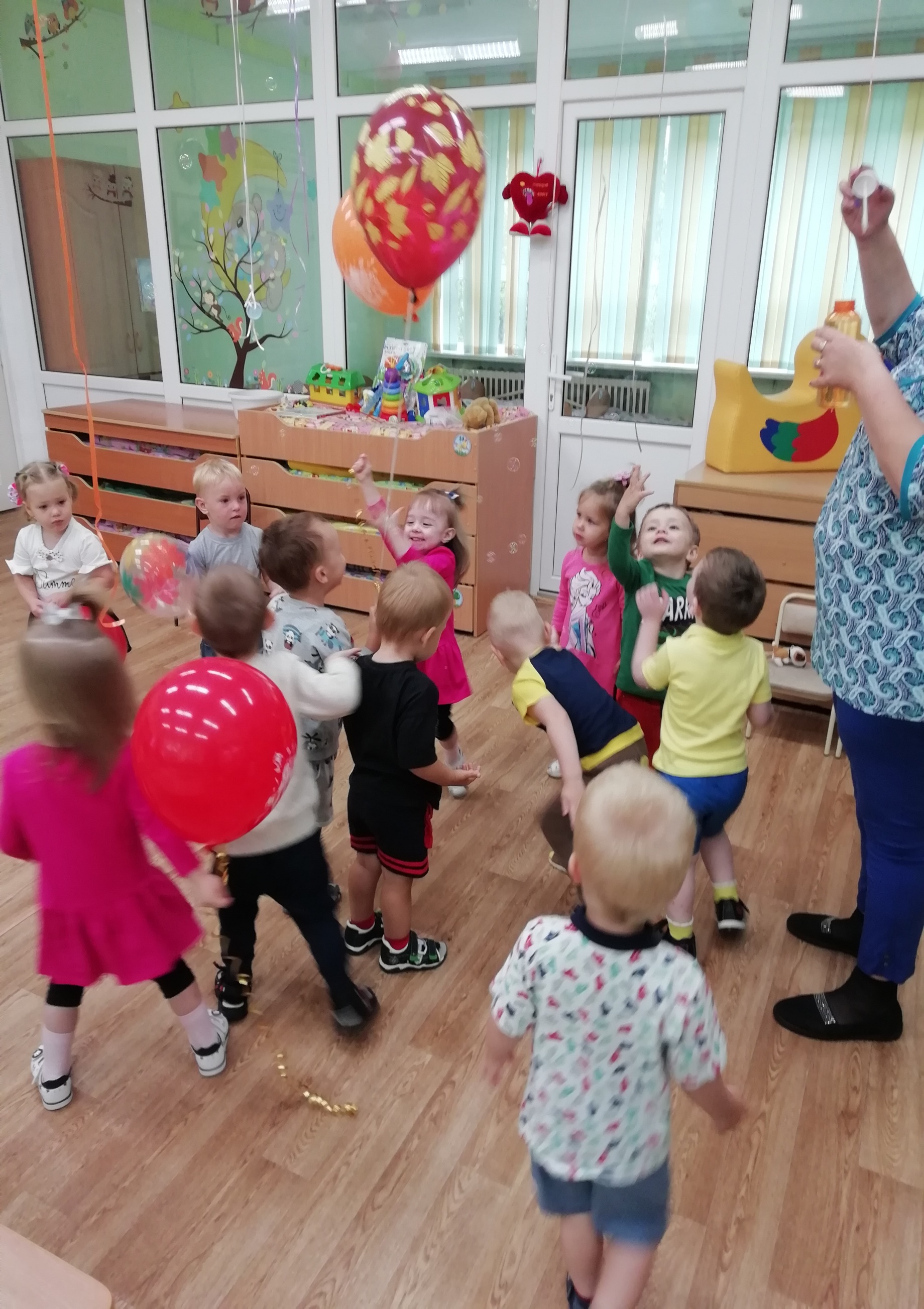 Воспитывать у детей культурно-гигиенические навыки.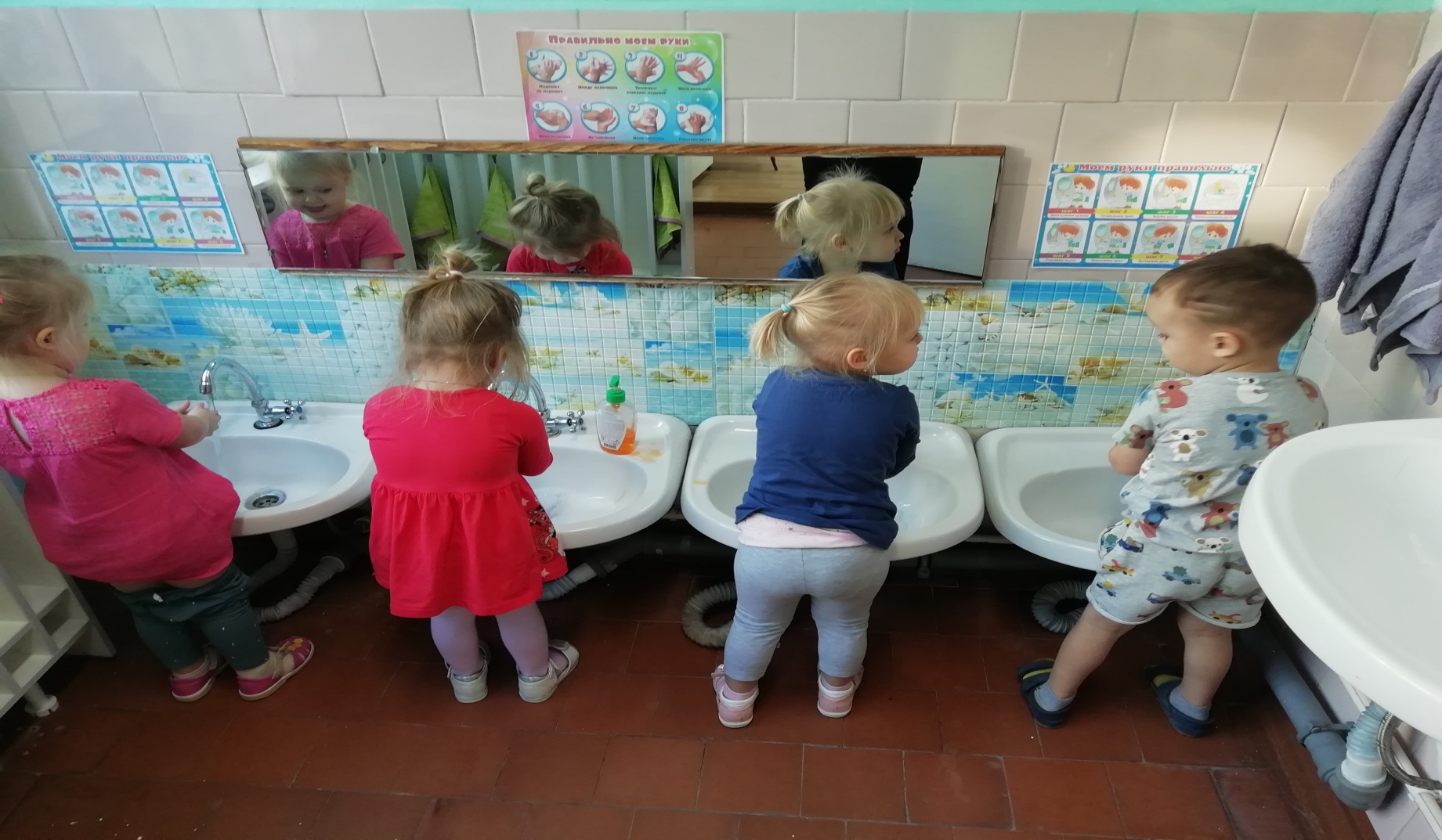 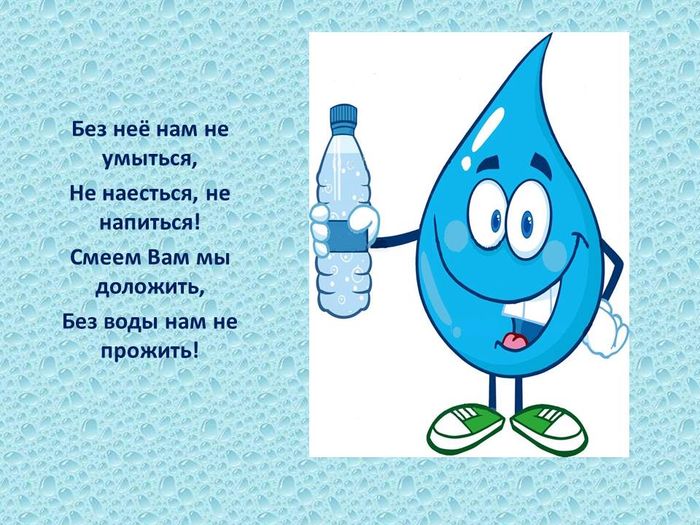 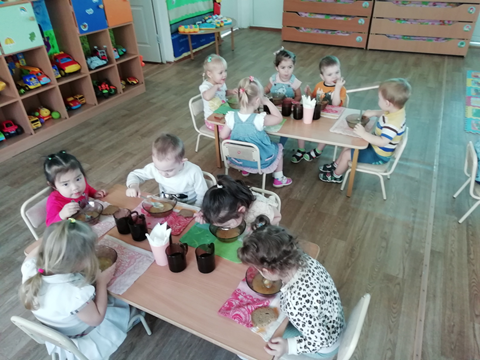 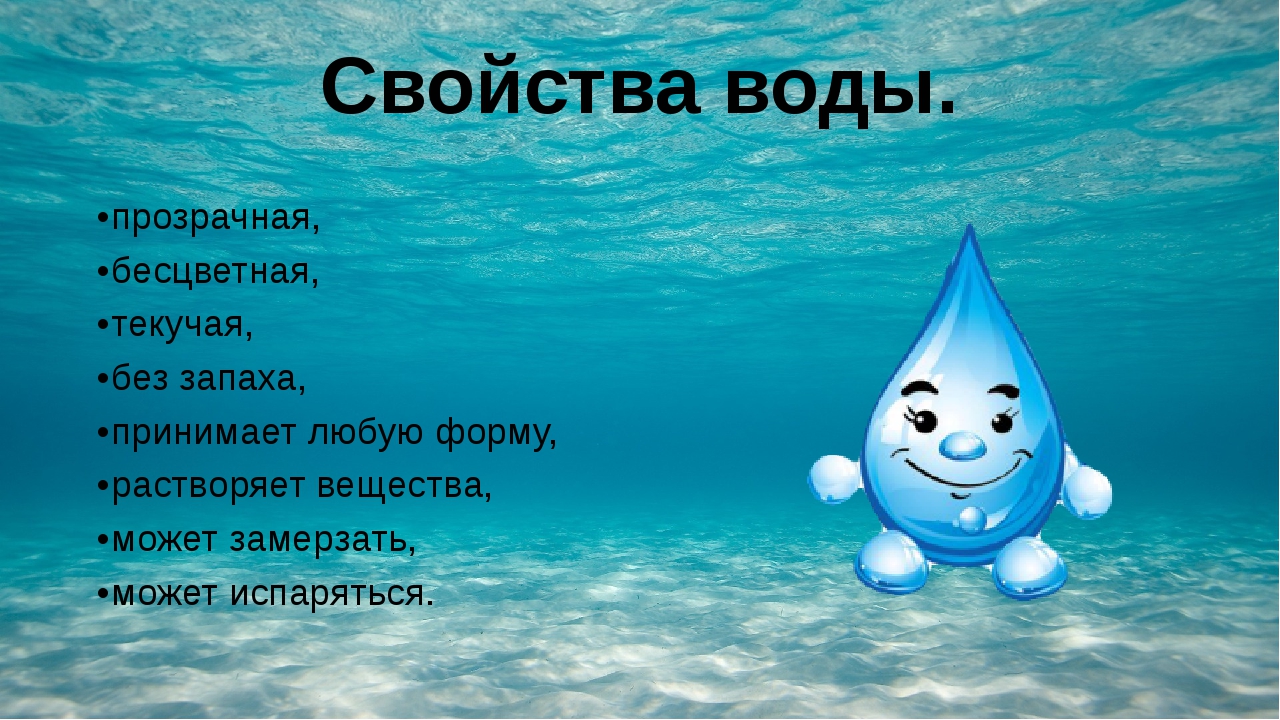 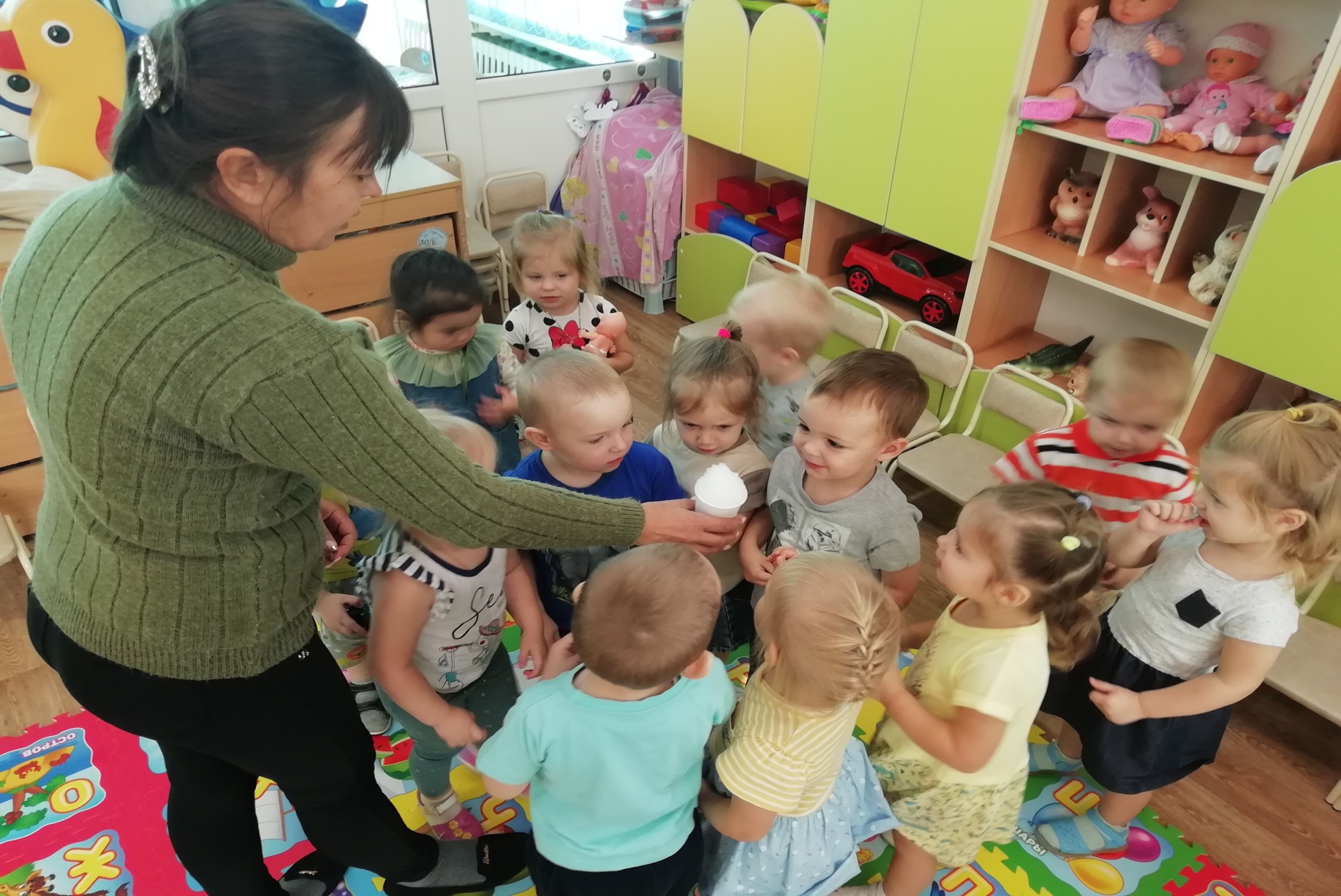 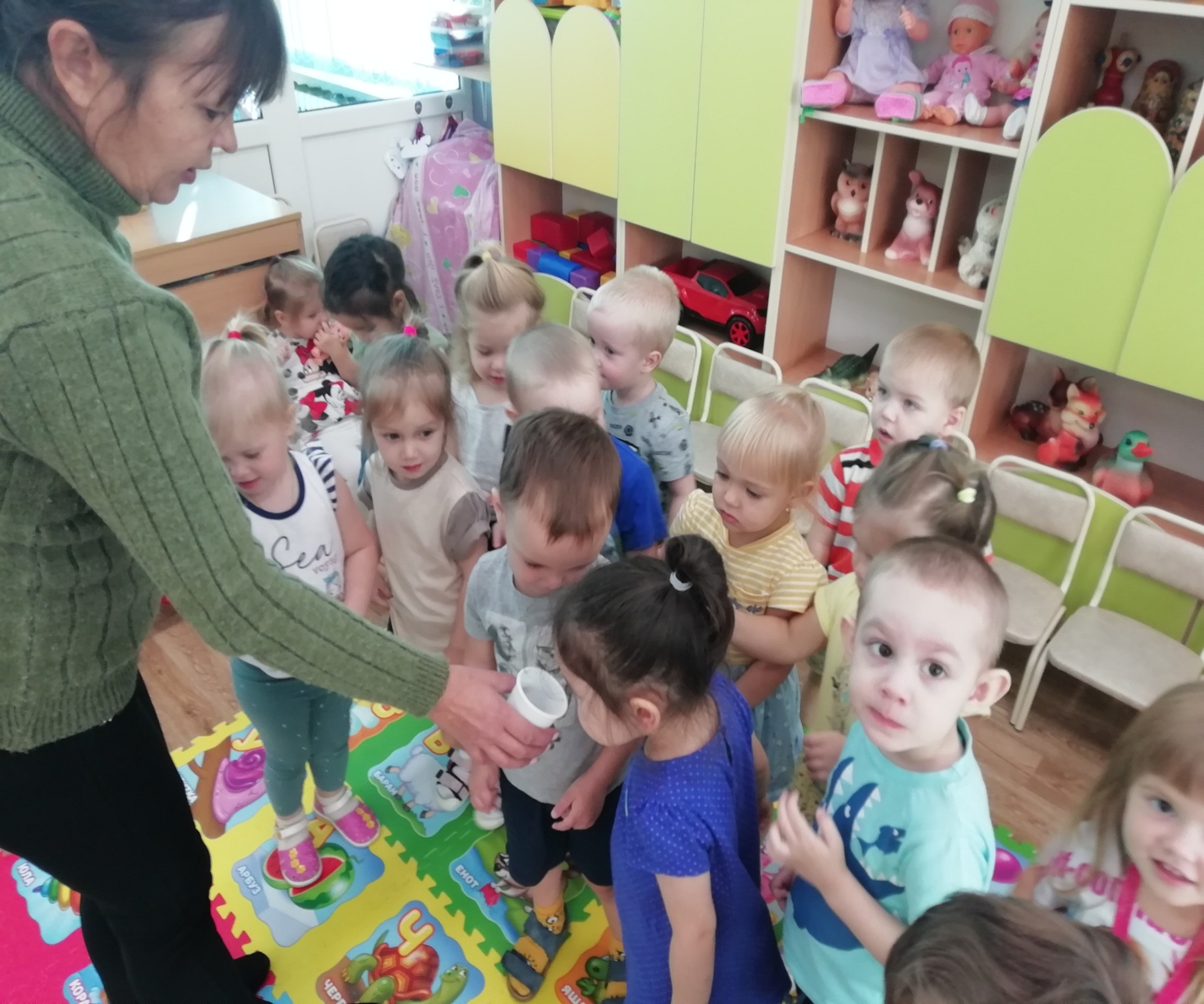 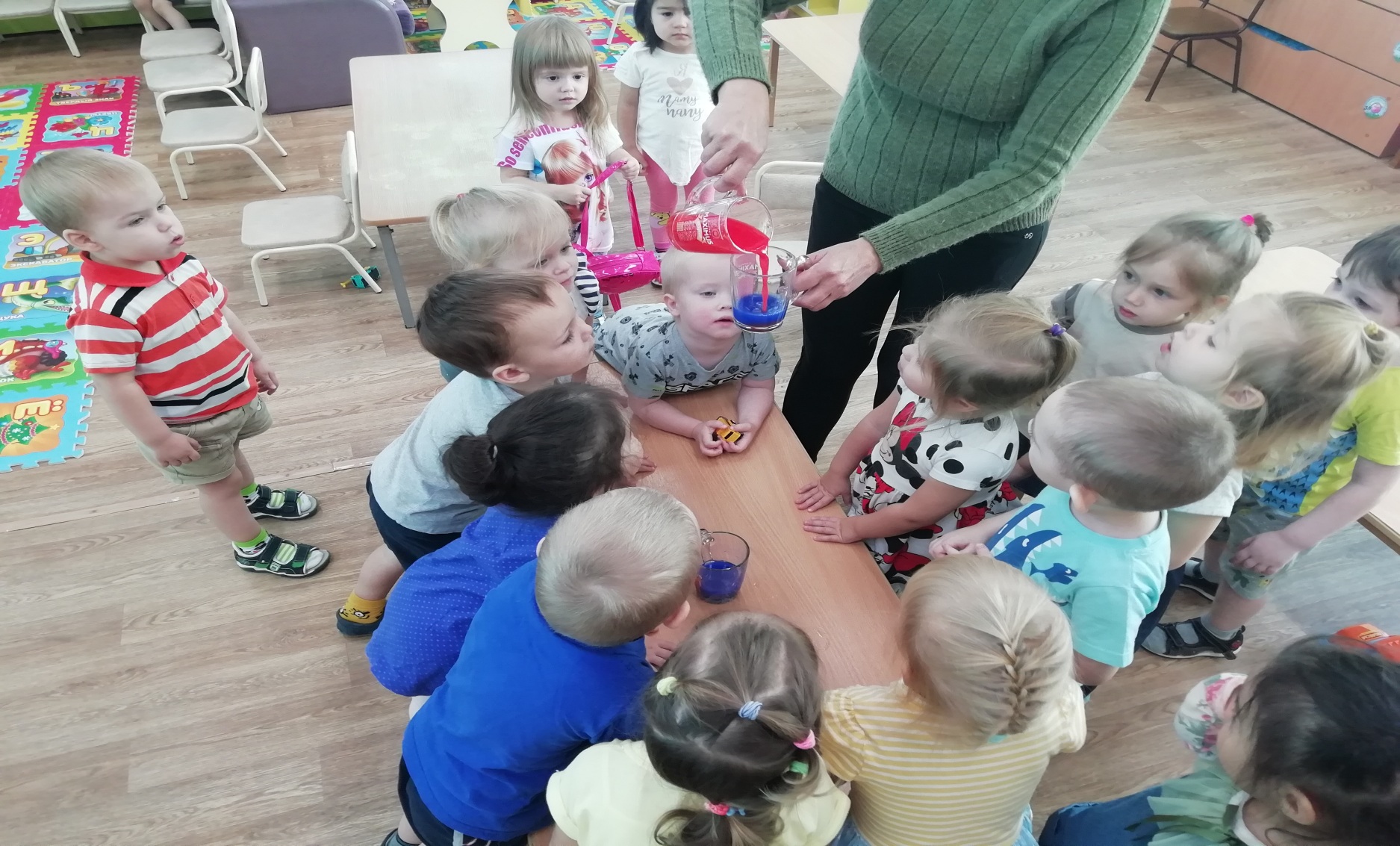 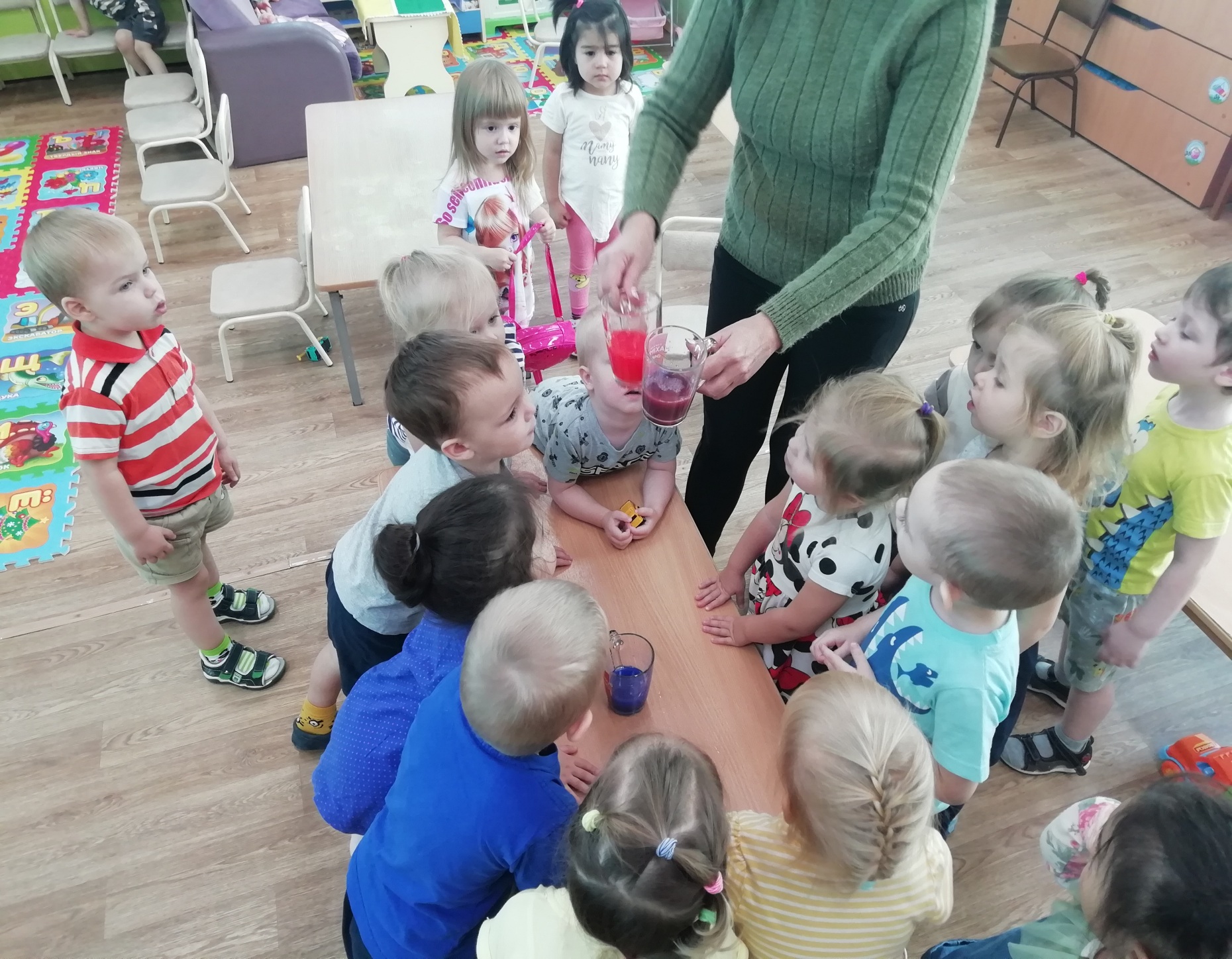 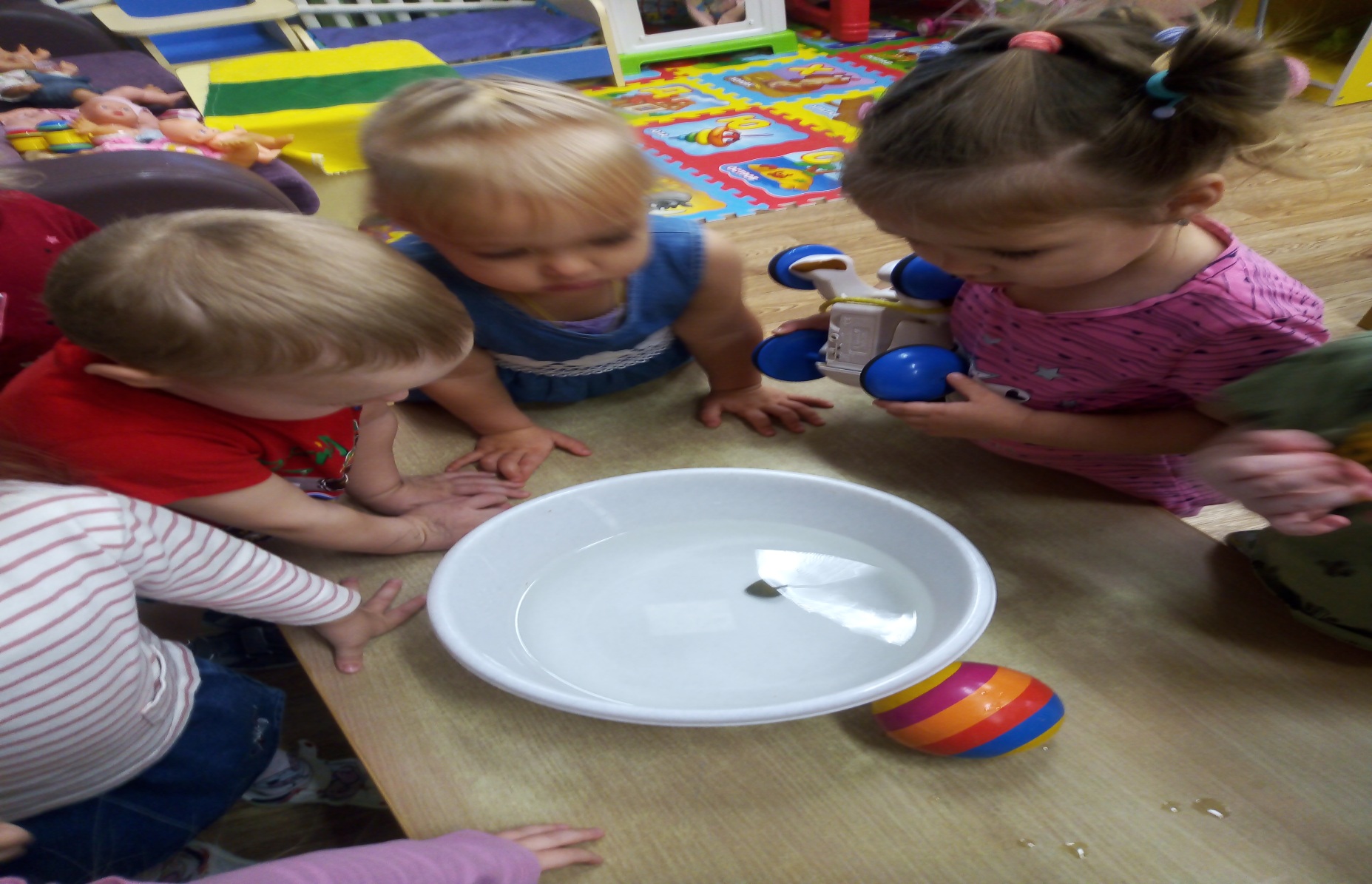 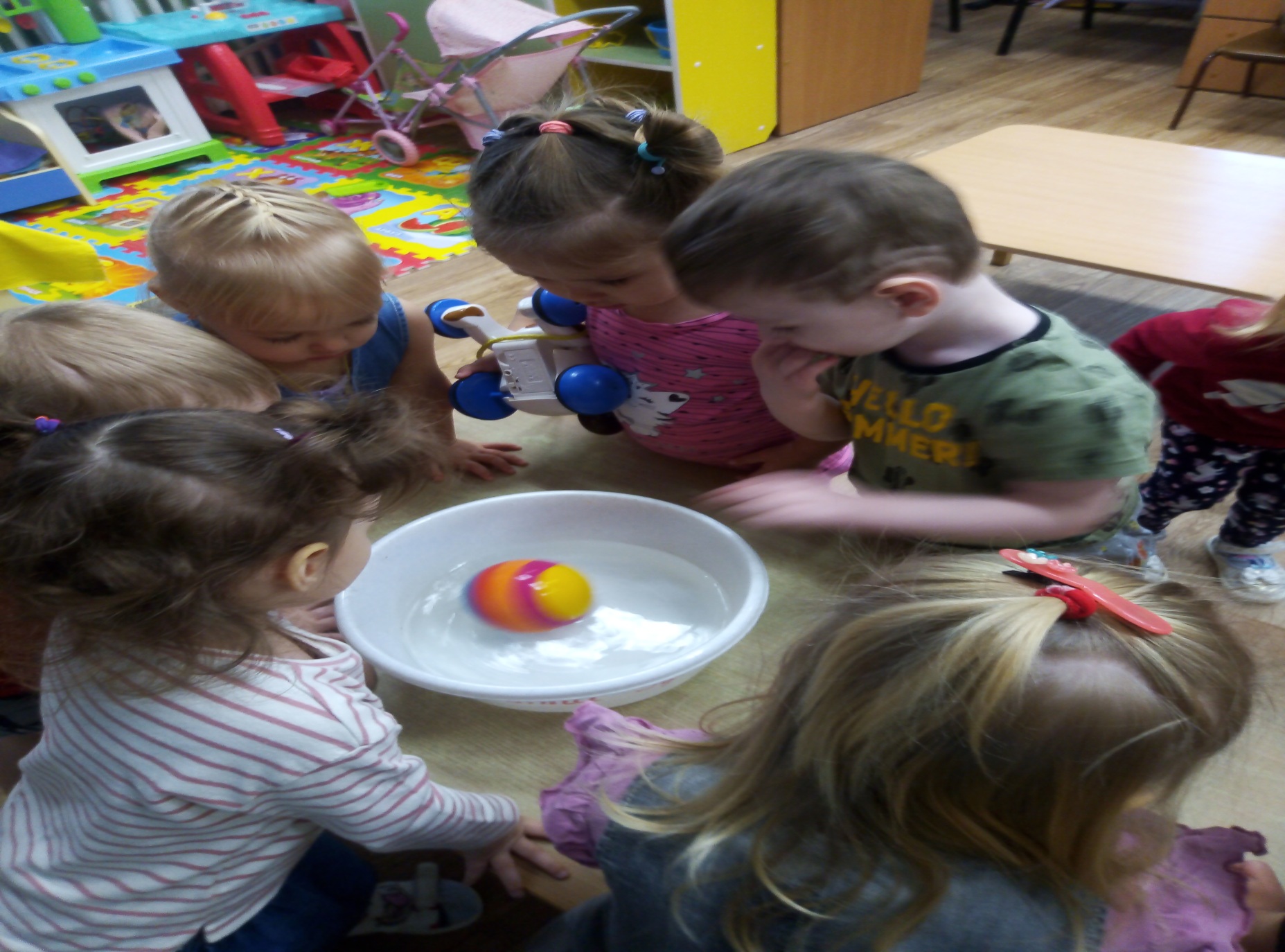 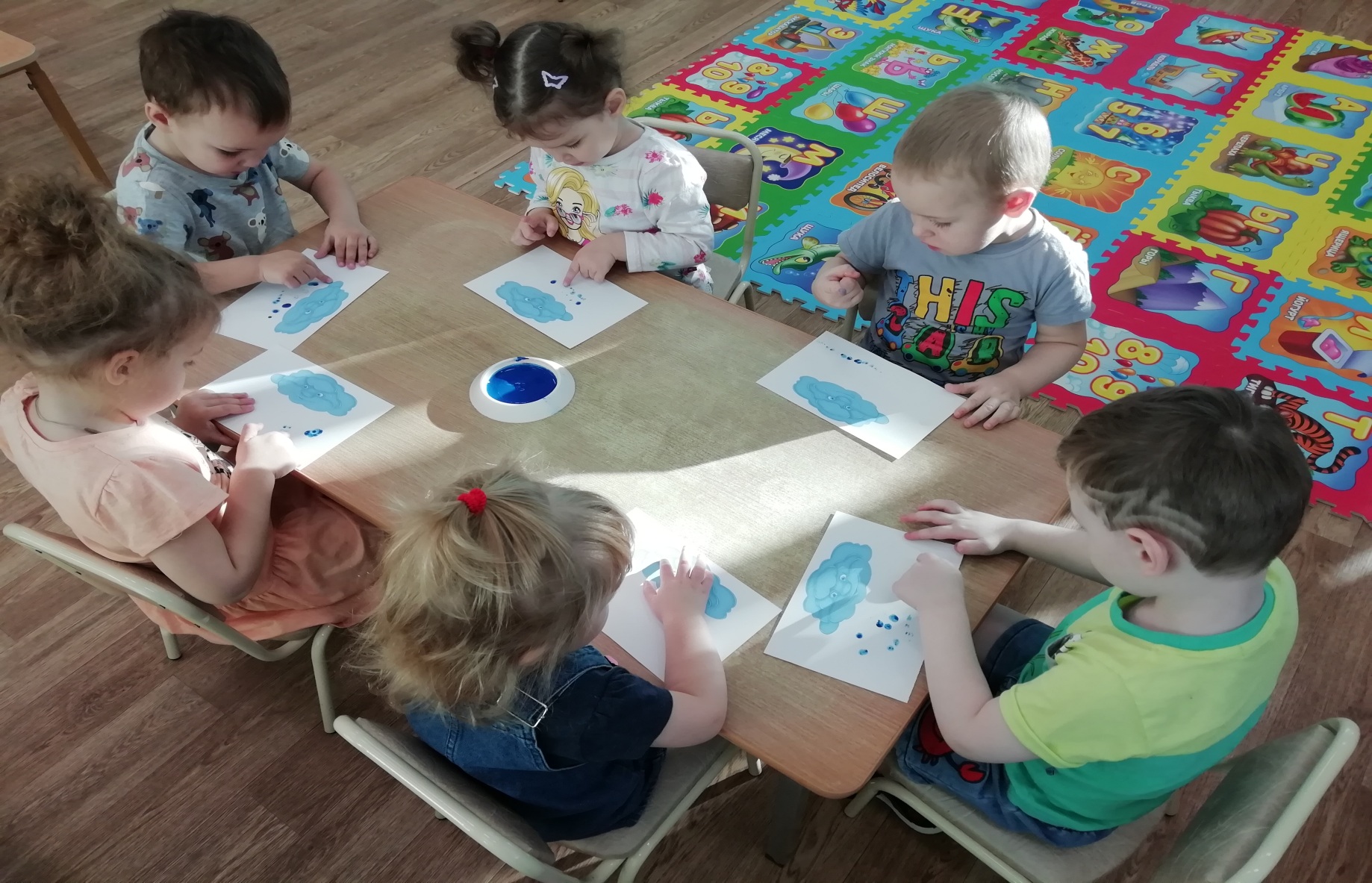 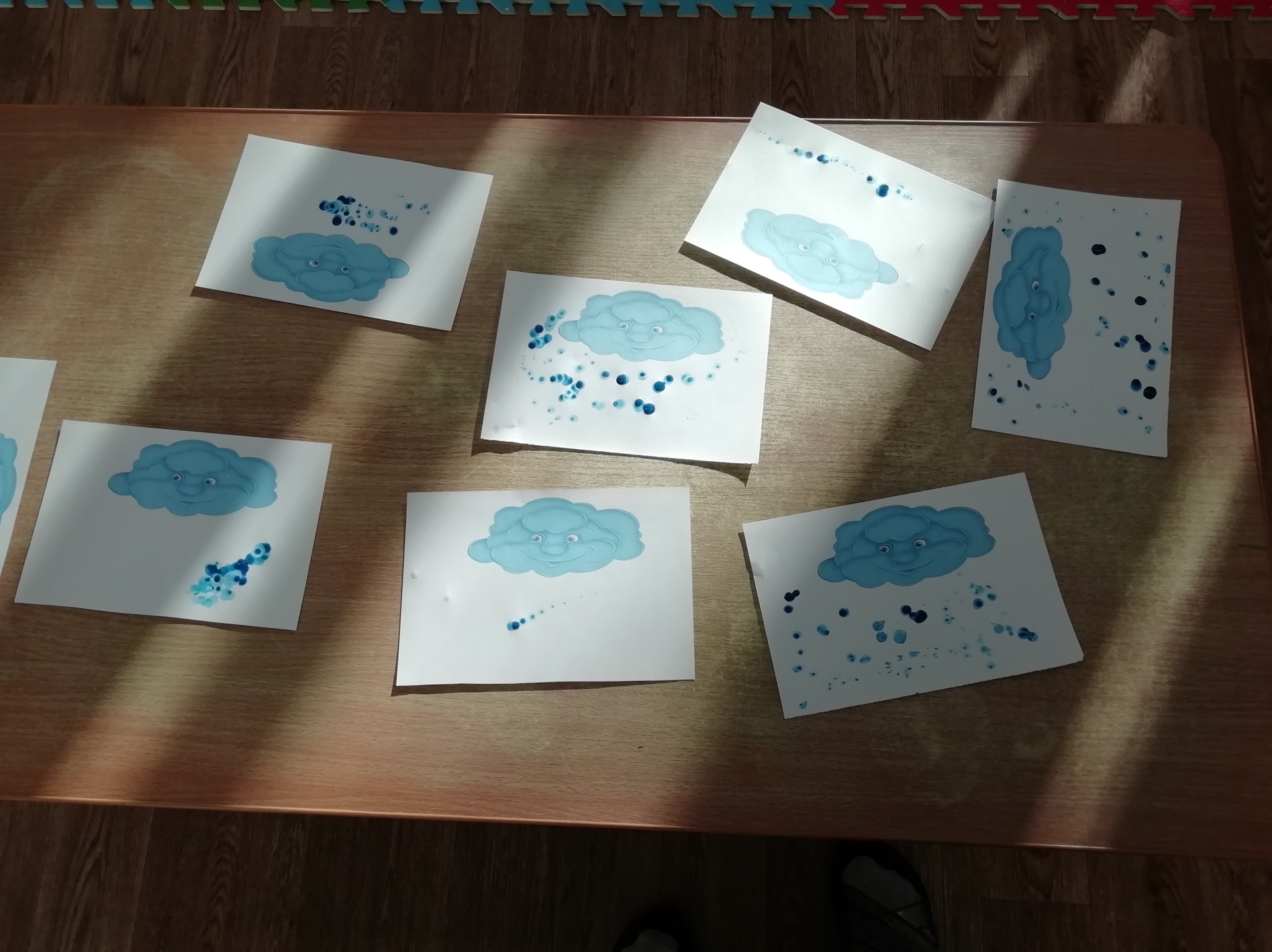 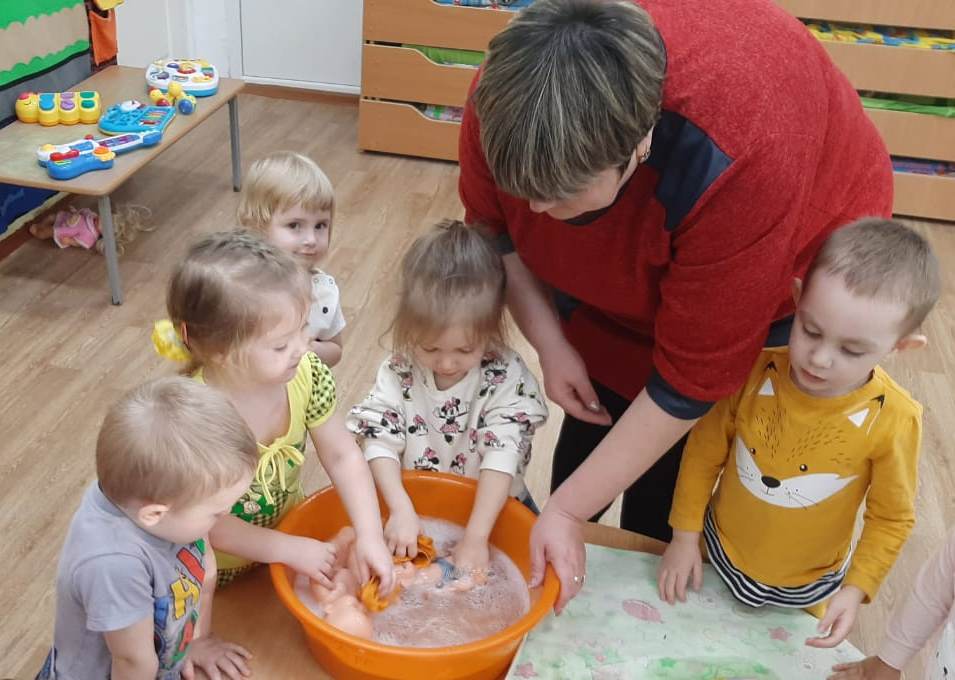 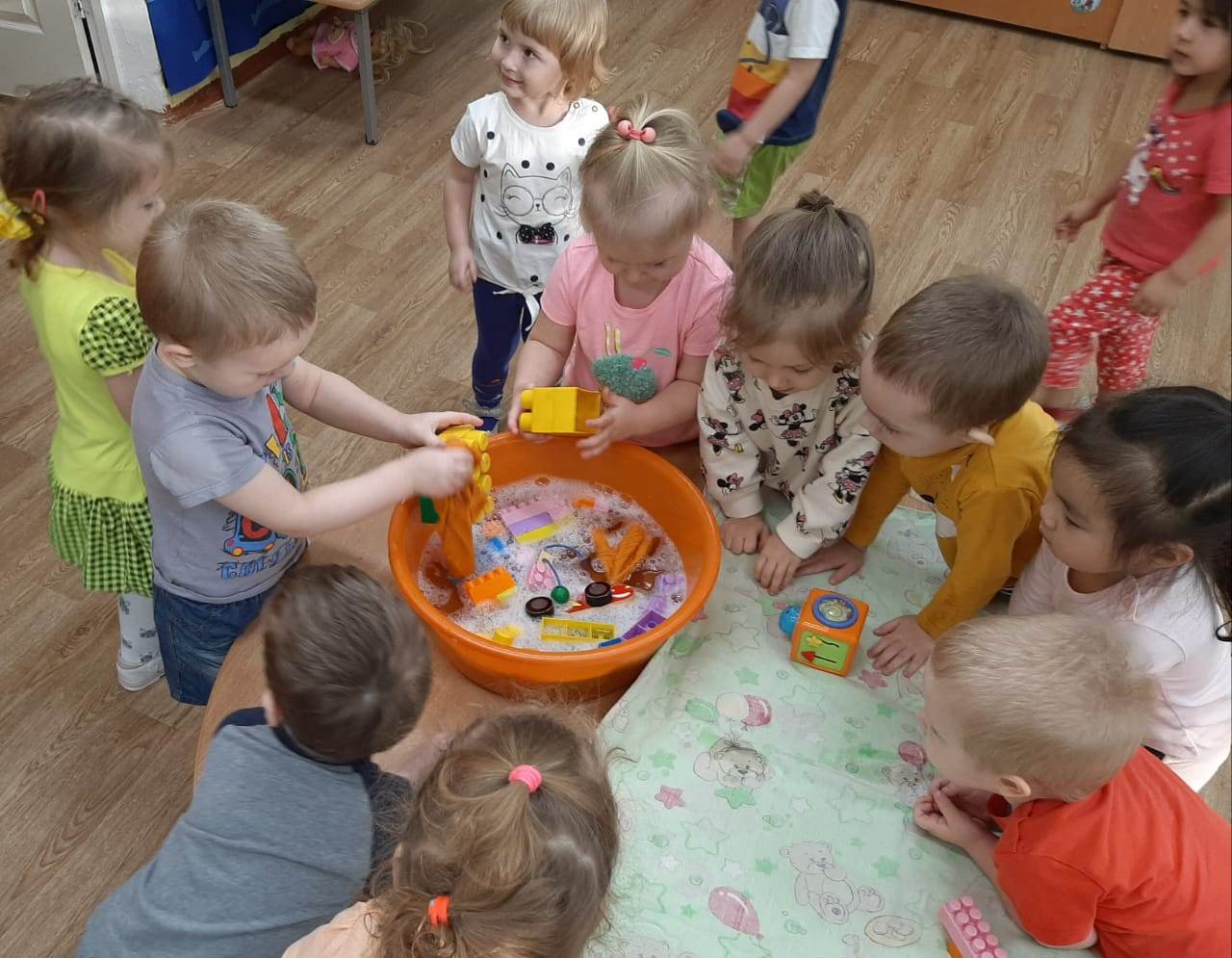 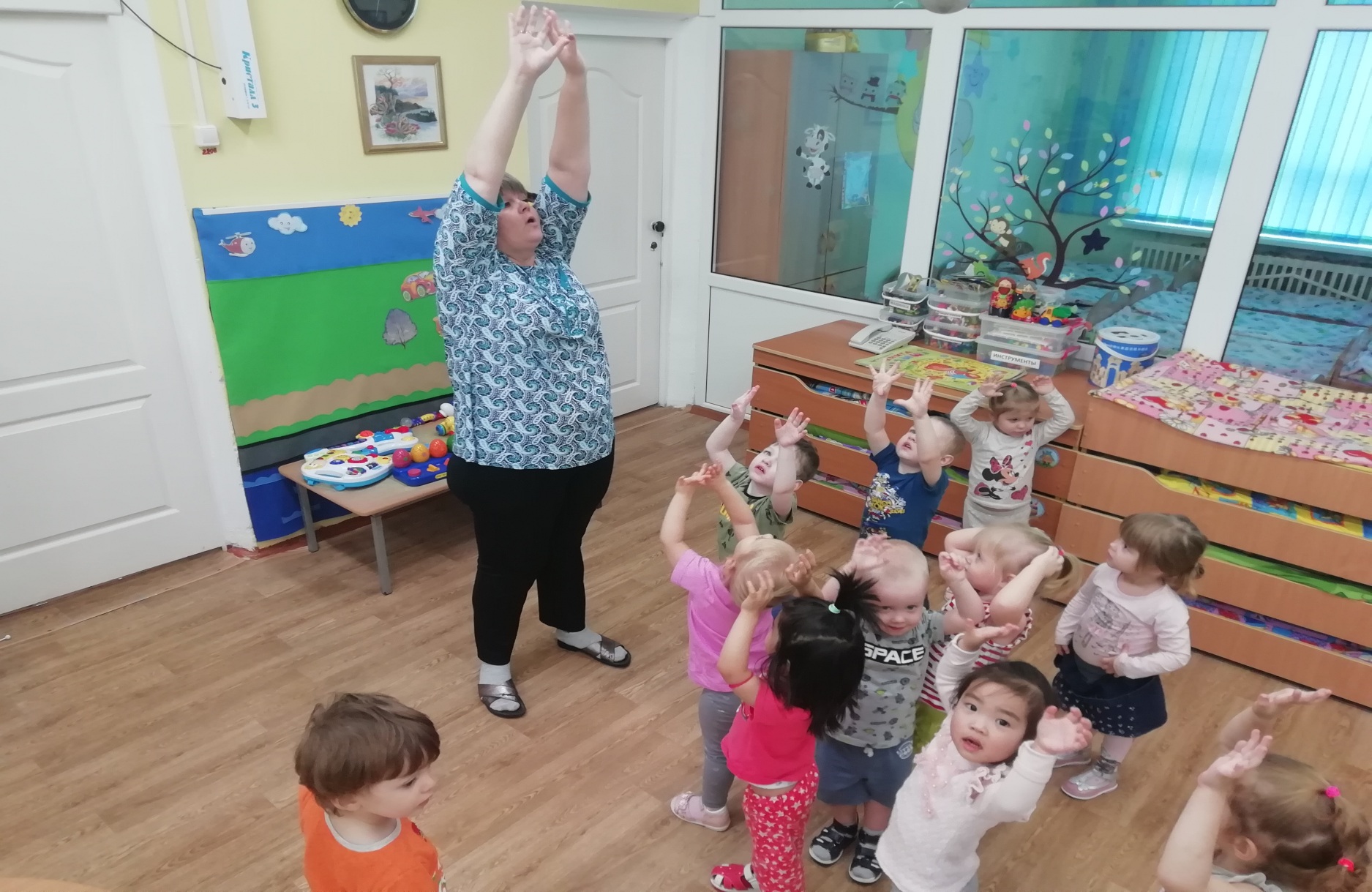 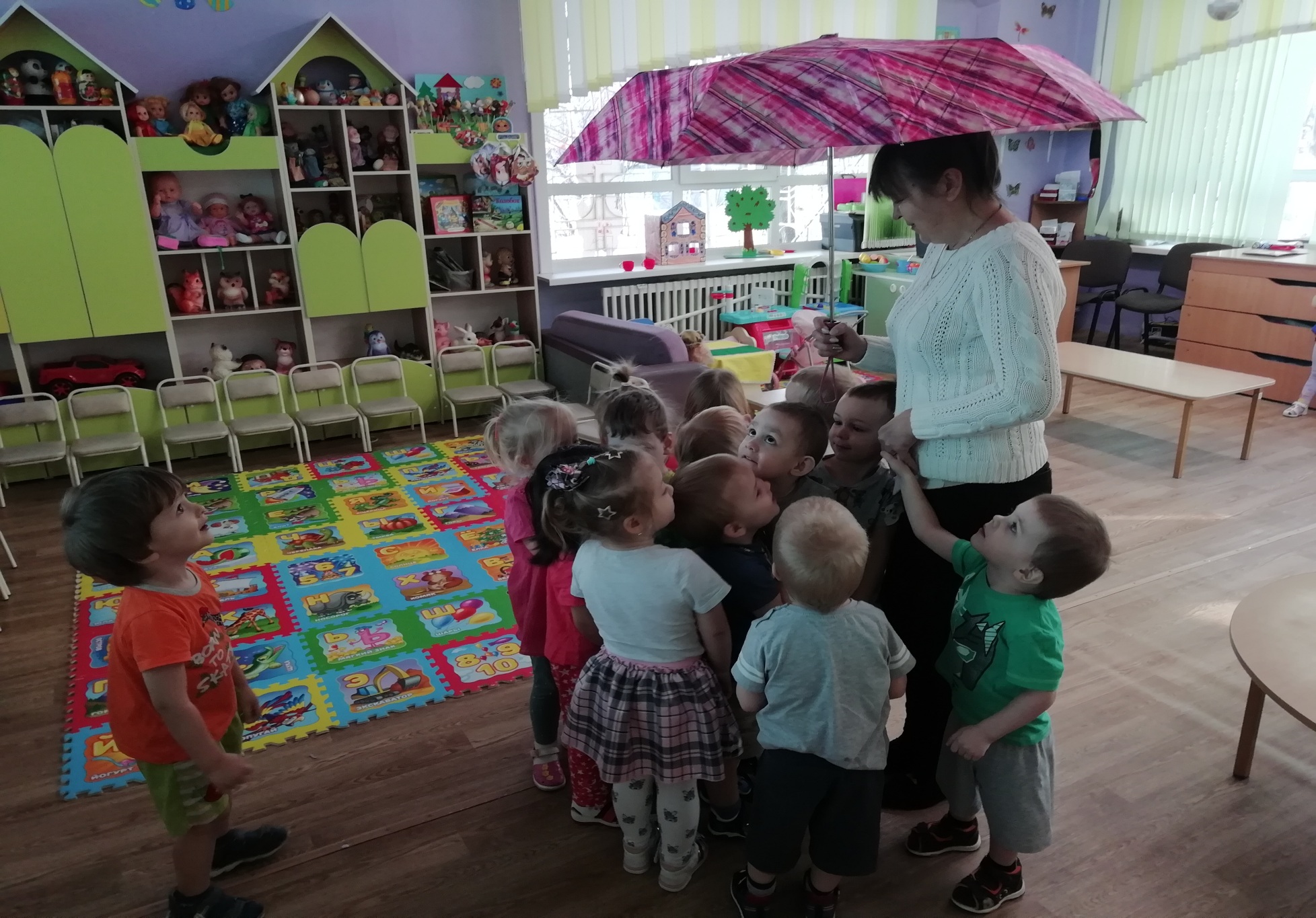           МАДОУ «Детский сад комбинированного вида №77»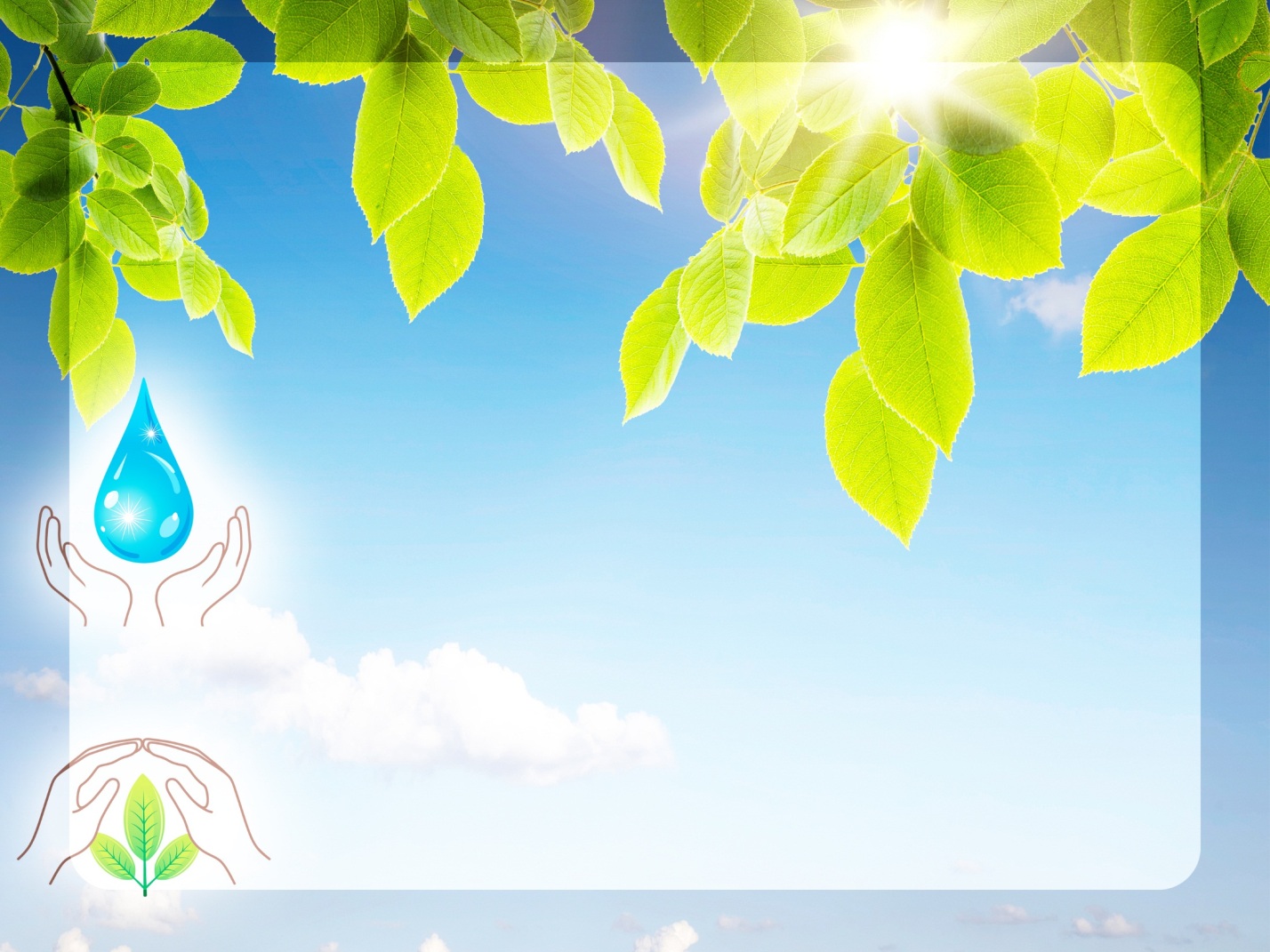 Краткосрочный проект в I младшей группе «Котята»           «Волшебница вода»                                воспитатели: Карих В.Н.                                                                         Фёдорова О.И.                                                             г. Хабаровск                                            2020 год